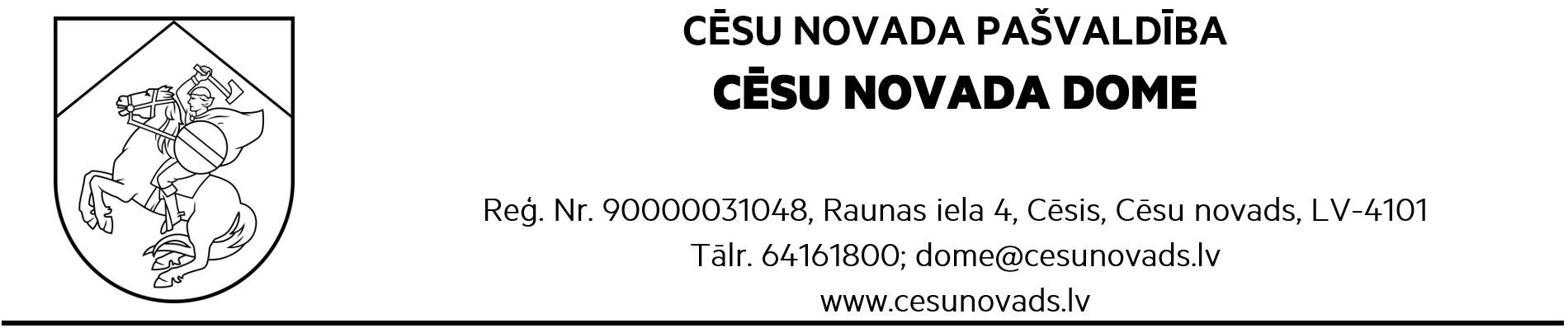 2. pielikums
Cēsu novada domes
25.05.2023. saistošajiem noteikumiem Nr. 5
INTEREŠU IZGLĪTĪBAS PROGRAMMA
Programmas mērķauditorija (aprakstīt mērķauditoriju, vajadzības, intereses, vecumu, dalībnieku skaitu grupā) –Programmas mērķis –Programmas rezultāti (aprakstīt pārbaudāmos rādītājus un informācijas avotus to izmērīšanai) –Programmas apguves ilgums (aprakstīt programmas apjomu un ilgumu, lai sasniegtu programmas mērķi) –Programmas īstenošanas darba plāns:Tematiskais plāns*T – teorētiskas, P – praktiskas ievirzes stundas (stronomiskās)Atbilstoši interešu izglītības programmas tematikai un specifikai iekļaujami arī drošības jautājumiProgrammas īstenošanai nepieciešamie resursi –Programmas īstenošanas vieta –Plānotā interešu izglītības programmas audzēkņu dalība pasākumos novadā / Latvijā / citur –Programmas vadītāja (pedagoga) profesionālā pieredze –Apliecinu sniegto ziņu pareizību:Iesniedzējs(nosaukums vai fiziskas personas vārds, uzvārds)(reģistrācijas numurs)(reģistrācijas numurs)Interešu izglītības programmas nosaukumsMērķgrupas vecumsProgrammas īstenošanai paredzētais laiks Programmas vadītāja / pedagoga vārds, uzvārds, kontaktinformācija –N.p.k.Mācību mēnesisNodarbību nosaukumsNodarbību izklāsts (saturs, darba formas un metodes)Plānotais stundu skaits KOPĀ (*T/P)1.2....Kopā:Kopā:Kopā:Kopā:(datums)(paraksts)(paraksta atšifrējums)